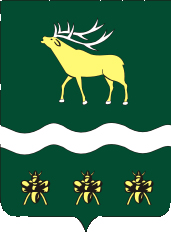 АДМИНИСТРАЦИЯЯКОВЛЕВСКОГО МУНИЦИПАЛЬНОГО РАЙОНА ПРИМОРСКОГО КРАЯ ПОСТАНОВЛЕНИЕ О подготовке проекта внесения изменений в Правила землепользования и застройки сельских поселений, входящих в состав Яковлевского муниципального района	Руководствуясь положениями ст. 33 Градостроительного кодекса Российской федерации, ст. 14, 15, 48 Федерального закона от 06.10.2003 № 131-ФЗ «Об общих принципах организации местного самоуправления в Российской Федерации»,  приказа МинРегРазвития РФ от 07.12.2016г. №793 «Об утверждении требований к описанию и отображению в документах территориального планирования объектов федерального значения, объектов регионального значения, объектов местного значения», Уставом Яковлевского муниципального района, Правилами землепользования и застройки сельских поселений, входящих в состав Яковлевского муниципального района, в целях приведения документов территориального планирования и градостроительного зонирования Яковлевского муниципального района в соответствие с федеральным законодательством, исходя   из  социальных, экономических, экологических и иных  факторов  для обеспечения   устойчивого   развития   территории,   развития   инженерной, транспортной   и  социальной  инфраструктур,  обеспечения  учета  интересов граждан  и  их  объединений в Яковлевском муниципальном районе, Администрация Яковлевского муниципального районаПОСТАНОВЛЕТ:Начальнику отдела архитектуры и градостроительства Администрации Яковлевского муниципального района подготовить и согласовать с департаментом градостроительства Приморского края в срок до 29.04.2019г. техническое задание на разработку проекта внесения изменений в  Правила землепользования и застройки:- Яковлевского сельского поселения, утвержденного Решением Думы  Яковлевского муниципального района от 3 октября 2017 года № 618-НПА «Об утверждении Правил землепользования и застройки Яковлевского сельского поселения, входящего в состав Яковлевского муниципального района».- Варфоломеевского сельского поселения, утвержденного Решением Думы  Яковлевского муниципального района от 3 октября 2017 года № 614-НПА «Об утверждении Правил землепользования и застройки Варфоломеевского сельского поселения, входящего в состав Яковлевского муниципального района».- Новосысоевского сельского поселения, утвержденного Решением Думы  Яковлевского муниципального района от 3 октября 2017 года № 615-НПА «Об утверждении Правил землепользования и застройки Новосысоевского сельского поселения, входящего в состав Яковлевского муниципального района».- Яблоновского сельского поселения, утвержденного Решением Думы  Яковлевского муниципального района от 3 октября 2017 года № 617-НПА «Об утверждении Правил землепользования и застройки Яблоновского сельского поселения, входящего в состав Яковлевского муниципального района».- Покровского сельского поселения, утвержденного Решением Думы  Яковлевского муниципального района от 3 октября 2017 года № 616-НПА «Об утверждении Правил землепользования и застройки Покровского сельского поселения, входящего в состав Яковлевского муниципального района». Комиссии по землепользованию и застройке Яковлевского района, обеспечить координацию деятельности Администрации Яковлевского муниципального района  при осуществлении мероприятий по подготовке проекта внесения изменений в Правила землепользования и застройки сельских поселений, входящих в состав Яковлевского района.Утвердить порядок, сроки проведения работ и ответственных исполнителей подготовки проекта внесения изменений в Правила землепользования и застройки сельских поселений, входящих в состав Яковлевского района, согласно Приложению №1 к настоящему постановлению.Разместить настоящее Постановление на официальном сайте Администрации Яковлевского муниципального района в сети Интернет.Контроль за выполнением настоящего постановления возложить на первого заместителя главы Администрации Яковлевского муниципального района С.И. Левченко.Глава района – глава АдминистрацииЯковлевского муниципального района                                       Н.В. ВязовикПриложение №1УТВЕРЖДЕНОПостановлением АдминистрацииЯковлевского муниципального районаот______________ № ________Порядок, сроки проведения работ, и ответственные исполнители по
подготовке проекта изменений в генеральные планы сельских поселенийот27.03.2019с. Яковлевка№116№п/пВиды мероприятий  (этапы)Сроки исполненияСроки исполненияИсполнительI этап – «Подготовительный)I этап – «Подготовительный)I этап – «Подготовительный)I этап – «Подготовительный)I этап – «Подготовительный)1.Проведение заседания комиссии по землепользованию и застройке, определение направлений деятельности, целей и задач.03.04.201903.04.2019Козлов В.А.IIэтап – «Разработка проекта»IIэтап – «Разработка проекта»IIэтап – «Разработка проекта»IIэтап – «Разработка проекта»IIэтап – «Разработка проекта»1.Подготовка технического задания на проект внесения изменений в ПЗЗ сельских поселений15 апреля 201915 апреля 2019Козлов В.А.2.Согласование технического задания с департаментом градостроительства Приморского края15.04.2019 – 29.04.201915.04.2019 – 29.04.2019Козлов В.А.3.Определение начальной максимальной цены контракта методом сопоставимых цен контрактов-аналогов 15.04.2019 – 29.04.201915.04.2019 – 29.04.2019Козлов В.А.Павенко А.В.4.Подготовка и размещение аукционной документации на разработку проекта24.04.2019 – 30.04.201924.04.2019 – 30.04.2019Козлов В.А.Павенко А.В.5.Проведение конкурса на разработку проекта3 недели после публикации3 недели после публикацииКонкурсная комиссия6.Разработка и согласование календарного плана выполнения работ по этапам проектирования5 рабочих дней после рассмотрения протокола заявок и определения Исполнителя5 рабочих дней после рассмотрения протокола заявок и определения ИсполнителяПроектная организация, выигравшая конкурс, ОАиГ(Козлов В.А)7.Заключение контракта на выполнение проектных работНе позднее 20 дней после рассмотрения протокола заявокНе позднее 20 дней после рассмотрения протокола заявокГлава администра-ции Яковлевского МР (Вязовик Н.В.)8.Представление проекта внесе-ний изменений в ПЗЗ сельских поселений на рассмотрение комиссии и направление Главе муниципального районаВ соответствии с календарным планом В соответствии с календарным планом Проектная организация совместно с ОАиГ(Козлов В.А.)III этап – «Публичные слушания»III этап – «Публичные слушания»III этап – «Публичные слушания»III этап – «Публичные слушания»III этап – «Публичные слушания»1.Принятие решения главой Яковлевского МР о назначении публичных слушаний по представлен-ному заключению комиссии по проекту внесения измене-ний в ПЗЗ сельских поселенийПринятие решения главой Яковлевского МР о назначении публичных слушаний по представлен-ному заключению комиссии по проекту внесения измене-ний в ПЗЗ сельских поселенийНе позднее 10 дней со дня получения проектаКомиссия по ПЗЗ, глава Яковлевского МР2.Публикация материалов по проекту внесения изменений в ПЗЗ сельских поселений. Проведение публичных слушаний.Публикация материалов по проекту внесения изменений в ПЗЗ сельских поселений. Проведение публичных слушаний.Не менее 1 и не более 3 месяцевОрганизационный комитет по проведе-нию публичных слушаний по проекту внесения изменений в  ПЗЗ                                              IVэтап – «Утверждение»                                             IVэтап – «Утверждение»                                             IVэтап – «Утверждение»                                             IVэтап – «Утверждение»                                             IVэтап – «Утверждение»1.Представление Главе Адми- нистрации Яковлевского МР протоколов публичных слушаний и заключения о результатах публичных слушанийПредставление Главе Адми- нистрации Яковлевского МР протоколов публичных слушаний и заключения о результатах публичных слушанийНе позднее 15 дней со дня проведения публичных слушанийОрганизационный комитет по проведе-нию публичных слушаний по проекту изменений в  ПЗЗ сельских поселений2.Принятие решения о направлении проекта в Думу Яковлевского МР или об отклонении проекта и направ-лении его на доработку в комиссию с указанием даты его повторного представления Принятие решения о направлении проекта в Думу Яковлевского МР или об отклонении проекта и направ-лении его на доработку в комиссию с указанием даты его повторного представления В течение 10 дней после получения заключения комиссии по результатам публичных слушанийГлава Администра-ции Яковлевского МР3.Рассмотрение проекта внесения изменений в ПЗЗ сельских поселенийРассмотрение проекта внесения изменений в ПЗЗ сельских поселенийОчередное заседание ДумыДума Яковлевского МР 4. Принятие решения об утверждении проекта или об отклонении проекта и отправке его на доработку. Принятие решения об утверждении проекта или об отклонении проекта и отправке его на доработку.Очередное заседание думы.Дума Яковлевского МР 